McLeod Road Traditional Elementary School PAC 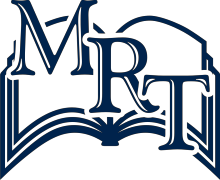 president.mrtpac@gmail.com6325 – 142 Street, Surrey, BC, V3X 1B9Phone: 604-595-1060 / Fax: 604-595-1059Agenda		 			Date: February 27, 2024 – 6:30-7:30 PMMeeting call to order 6:32 pmEstablishment of quorum –YesAttendance:Joy, TJ, Vandita, Michelle, Aman, Ms. Porcellato, Harjot, Jasdeep, Jaswinder, Amtoj, Harjot, HarmeetApproval of minutes from the last meeting –YesJoy brought forward motion to approve minutes from last meeting. Motion seconded by Aman. Motion passed. Matter arising from last minutes (if any) -NoneAmendment of agenda (if any) -NoneAdoption of agendaJoy brought forward motion to approve agenda. Motion seconded by Tina. Motion passed. New business Principals Report:-The school is currently updating the phone system and work is still on going. There was a phone outage yesterday and today. The phone outage is not related to the phone changeover. There will be new options when you call the school. Please listen to the options carefully when making your selection.-There are no new updates to before/afterschool care progress-Teachers are busy preparing term 2 report cards. Report cards will be sent home before Spring Break. As always, please reach out to your child’s teacher or to Ms. Porcellato if you have any concerns with your child academically or socially. Gaming Grant:The gaming grant for 2022/2023 was rejected. The treasure will be resubmitting the application. The reasons for rejection was that the PAC in 2021 did not submit a physical report. According to PACs records, the report was submitted. PAC will be disputing this decision. Ms. Porcellato will assist PAC with writing a letter of support. Application for next school year will be available to start in April 2024.Fundraising: PAC will fundraise for “Principal for a day” contest. Ms. Porcellato has donated a day of her time for this contest. Sales will start the week after spring break. Tickets will be $2.00 each for the draw.Krispy Kreme Fundraiser to start soon. Delivery will be the last day before spring break. Order cut off will be March 9. Other possible fundraiser: fresh baked cookies. PAC is hoping to replace the PAC kitchen fridge and freezer, both of which have stopped working. Michelle will reach out to local stores for appliance donation or discount. The PAC freezer has been picked up and removed for recycling. Motion brought forward by Vandita to have PAC fridge removed. Seconded by Michelle. Motion passed. Ms. Porcellato will put in a work order to have the PAC fridge removed. Hot lunch ordering is up for 1 date in March. Joy will work with volunteers and Ms. Porcellato to set up more dates. So far, there has not been any feedback on vendors from parents. We will continue to use the vendors that are more popular and have the most orders.Uniforms:Michelle went to A1 Apparel to obtain quotations for uniforms and order turnaround times. A1 offers online and in-store ordering. They require a 1-2 week turnaround time for orders. The offer a warranty to replace or fix clothing if there is any fading. They are willing to work with PAC for pricing of apparel. Michelle has samples that we will put on display for parents to see. Aman and school district will help with contract if parents are happy with samples. Treasure Report:Gaming account has $4040.28, of which $2000 has been committed to lacrosse. PAC account has $664.52The old PAC account is also active. Gaming account has $937.00 and PAC account has $169.00. This account will be closed once the gaming grant comes in.DPAC: Afterschool care is an issue at many schools. The provinces prioritizes money going to playgrounds. They receive hundreds of applications and only a few get approved for additions to their playgrounds.Open form/TaskMeeting Adjourned 7:23PMNEXT MEETING: April 15, 2024 at 6:00PM